Texas School for the Blind and Visually ImpairedOutreach Programswww.tsbvi.edu | 512-454-8631 | 1100 W. 45th St. | Austin, TX 78756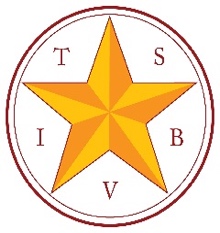 Goals and Objectives for Monocular Telescope TrainingAdapted from: Cowan, C. & Shepler, R. (2000). Activities and games for teaching children to use monocular telescopes. In F. M. D’Andrea and C. Farrenkopf (Eds.) Looking to Learn: Promoting Literacy for Students with Low Vision (pp. 137-161). New York, AFB Press.Goal: The student will demonstrate skills for monocular telescope maintenance. Objective:  The student will: hold the device properly. communicate the purpose of the device. clean the device appropriately. assume responsibility for the device. store the device in a convenient location for quick retrieval. initiate use of the device.Goal: The student will demonstrate skills for the use of a monocular telescope.Objective:  The student will: position self for optimal viewing. scan the environment and locate stationary objects without the telescope.locate stationary objects with the telescope. focus on a stationary object. identify objects with device. identify pictures with the device (e.g., line drawings, photos). scan on a horizontal plane, using landmarks to find stationary objects. adjust the focus for objects at varying distances. copy familiar symbols. remember and copy up to 5 words per glance through the telescope.scan with the device to locate sings/symbols/objects in a variety of planes. track movement at a consistent focal distance. develop a systematic scanning technique to locate a moving object by incorporating landmarks when available incorporate focusing and track an object moving through a variety of focal planes